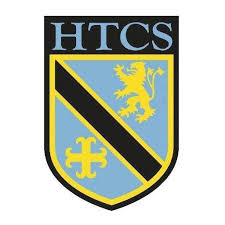 Unit: Challenges in the Human Environment – The Changing Economic World (Global & India)ProgressProgressProgressKey ideasRAGGlobal Variations in economic development and quality of life (CGP p77-81)Strategies to reduce the global development gap (CGP p82-83)Rapid economic growth in LICS & NEEs has led to significant social, environmental & cultural change (CGP 84-85)LessonLearning FocusAssessmentKey Words1Measuring levels of development Formative questioning, Summative test, Triple Challenge, Regular Recall, ILOs, Fortnightly Focus, GCSEPod.Development, Gross National Income (GNI), Human Development Index (HDI), Literacy rate, Infant Mortality, Life expectancy2Classifying the World in terms of economic development & quality of life  Formative questioning, Summative test, Triple Challenge, Regular Recall, ILOs, Fortnightly Focus, GCSEPod.High Income Country (HIC), Low Income Country (LIC), Newly Emerging Economy (NEE)3Development and the Demographic Transition Model - DTM Formative questioning, Summative test, Triple Challenge, Regular Recall, ILOs, Fortnightly Focus, GCSEPod.Birth Rate, Death Rate Demographic Transition Model (DTM)4Causes and consequences of uneven developmentFormative questioning, Summative test, Triple Challenge, Regular Recall, ILOs, Fortnightly Focus, GCSEPod.Development.5Investment, industrial development, tourism, aid, intermediate technology, fair trade, debt relief, microfinance loansFormative questioning, Summative test, Triple Challenge, Regular Recall, ILOs, Fortnightly Focus, GCSEPod.Fairtrade, Intermediate technology, International aid, Microfinance loans, Trade.6Growth of tourism to reduce development gap in LIC or NEE: KenyaFormative questioning, Summative test, Triple Challenge, Regular Recall, ILOs, Fortnightly Focus, GCSEPod.Development Gap.7Case Study: IndiaLocation & Importance of India on a regional and global scaleFormative questioning, Summative test, Triple Challenge, Regular Recall, ILOs, Fortnightly Focus, GCSEPod.Commonwealth.8Case Study: IndiaPolitical, social, cultural and environmental context of IndiaFormative questioning, Summative test, Triple Challenge, Regular Recall, ILOs, Fortnightly Focus, GCSEPod.Globalisation.9Case Study: IndiaChanging industrial structure and growth of manufacturing sectorFormative questioning, Summative test, Triple Challenge, Regular Recall, ILOs, Fortnightly Focus, GCSEPod.Industrial structure.10Case Study: IndiaRole of transnational corporations in India (TNCs); advantages and disadvantagesFormative questioning, Summative test, Triple Challenge, Regular Recall, ILOs, Fortnightly Focus, GCSEPod.Transnational Corporation (TNC)11Case Study: IndiaPolitical and trading relationships of India with the rest of the worldFormative questioning, Summative test, Triple Challenge, Regular Recall, ILOs, Fortnightly Focus, GCSEPod.Trade.12Case Study: IndiaInternational aid and India – types of aid & impacts of aidEnvironmental impacts of economic developmentFormative questioning, Summative test, Triple Challenge, Regular Recall, ILOs, Fortnightly Focus, GCSEPod.International aid.13Case Study: IndiaEffects of economic development and the quality of life for the people of IndiaFormative questioning, Summative test, Triple Challenge, Regular Recall, ILOs, Fortnightly Focus, GCSEPod.Quality of Life.